СОВЕТ  ДЕПУТАТОВДОБРИНСКОГО МУНИЦИПАЛЬНОГО РАЙОНАЛипецкой области22-я сессия  VII-го созываРЕШЕНИЕ18.10.2022г.                                   п.Добринка	                                    №176 -рсО состоянии работы по противодействию наркопреступности на территории Добринского муниципального района и мерах по ее совершенствованиюАнализируя информацию начальника ОМВД России по Добринскому району о состоянии работы по противодействию наркопреступности на территории Добринского муниципального района и мерах по ее совершенствованию, Совет депутатов Добринского муниципального района отмечает, что в рамках организации работы первичной профилактики наркомании на территории района проведена определенная работа по обеспечении активных профилактических мероприятий антинаркотической направленности в средствах массовой информации путем регулярной публикации материалов, направленных на профилактику наркомании и ориентирование населения на здоровый образ жизни.На территории района приняты все меры профилактического, воспитательного и правоохранительного характера. Скоординированы усилия органов местного самоуправления, правоохранительных органов Добринского района на противодействие незаконному обороту наркотиков, на снижение уровня наркотизации населения.На основании вышеизложенного, учитывая решение постоянной комиссии по делам семьи, детства и молодежи, Совет депутатов Добринского муниципального районаРЕШИЛ:1.Принять к сведению информацию о состоянии работы по противодействию наркопреступности на территории Добринского муниципального района и мерах по ее совершенствованию (прилагается).2. Рекомендовать ОМВД России по Добринскому району:2.1. Совместно с главами сельских поселений:- принимать дальнейшие возможные меры по пресечению оборота новых потенциально опасных психоактивных веществ, имеющее воздействие на организм человека;- продолжить работу по выявлению очагов произрастания дикорастущих наркосодержащих растений.3. Рекомендовать органам местного самоуправления совместно с участковыми уполномоченными полиции на подведомственных территориях:-проводить постоянную разъяснительную работу с населением, проживающим на территории сельского поселения и руководителями сельхозпредприятий, с целью недопущения произрастания наркосодержащих растений на приусадебных участках, сельхозугодиях и пастбищах;-продолжить практику проведения разъяснительной работы с несовершеннолетними о последствиях развития наркотической зависимости.Председатель Совета депутатовДобринского муниципального района 		              	М.Б.Денисов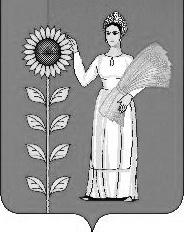 